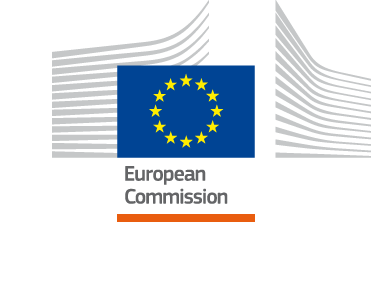 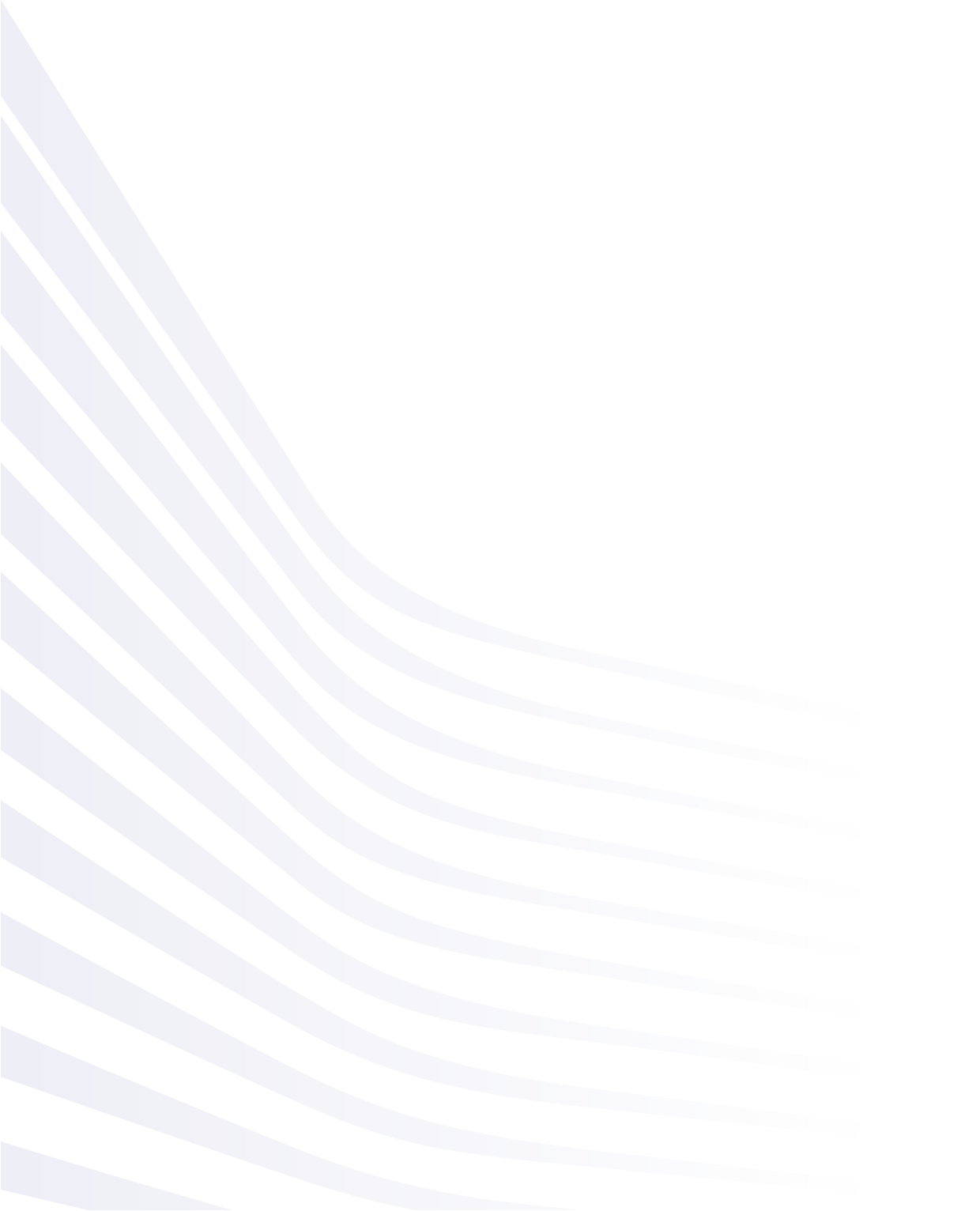 Action basicsAction objectivesApplicable indicatorsCore indicatorsPlease indicate which, if any, of the core indicators you are monitoring for your Action.Don’t forget to fill in section 4.1!Customised matched indicatorsNote: this indicator category is not applicable to new PI-funded Actions. This indicator category will not be available for reporting in PIMS or OPSYS. Please do not propose any customised matched indicatorsFor older actions, please continue reporting against the customised matched indicators selected in your LFM in section 4.2 of this indicator reporting template. Please indicate which, if any, customised matched indicators you are monitoring for your Action. You may add additional rows in each category, if needed. Don’t forget to fill in section 4.2 if you use customised matched indicators!Customised non-matched indicatorsFor new actions, this indicator category will be called “customised” indicators in your LFM and for future reporting in the PIMS indicator reporting template and in OPSYS. It is recommended not to use this type of indicators, and prior approval from FPI is required. Please see PIMS guidelines for more information. For old actions, please continue reporting against the customised non-matched indicators selected in your LFM in section 4.3 of this indicator reporting template. Please state the names of customised non-matched indicators you are monitoring for your Action, if relevant.Please add additional rows in each category, if needed. Indicator valuesCore indicators - valuesCore activity indicators***Attention! Activity indicators have been recategorised in the PIMS indicator reporting template and in OPSYS. For older PI-funded Actions, you will find them under the “core output indicators”. Please report on them under the output category (section 4.1.2 below). As for the indicator related to technical assistance / expert days, there is not requirement to report on this indicator in the PIMS indicator reporting template anymore and in OPSYS.Core output indicatorsCore outcome indicatorsCore impact indicatorsCustomised matched indicators – values******These indicators are only for use by older Actions where this type of indicators was included in the approved LFM.For new actions, this indicator category will not be available. Please do not propose any customised matched indicators. For old actions, please continue reporting against the customised matched indicators selected in your LFM in this section of this indicator reporting template. Customised matched activity indicators******These indicators are only for use by older Actions where this type of indicators was included in the approved LFM.Attention! Activity indicators have been recategorised. You will find them under the output indicators. Please report on them under the output category. As for the indicator related to technical assistance / expert days, there is not requirement to report on this indicator in the PIMS indicator reporting template anymore and in OPSYS.Customised matched output indicators***Customised matched outcome indicators******These indicators are only for use by older Actions where this type of indicators was included in the approved LFM.Customised matched impact indicators******These indicators are only for use by older Actions where this type of indicators was included in the approved LFM.Customised non-matched indicators*** - values***For new actions, this indicator category will be called “customised” indicators in your LFM and in OPSYS. To be used only in exceptional cases and following approval from FPI.For old actions, please continue reporting against the customised non-matched indicators selected in your LFM in this section 4.3 of this indicator reporting template. Customised non-matched activity indicatorsAttention! There is no indicator at activity level anymore. For older Actions, please report against these indicators selected in your LFM under the output category.Customised non-matched output indicators******These indicators are only for use by older Actions where this type of indicators was included in the approved LFM.Please copy and paste the table as many times as needed. Customised non-matched outcome indicators******These indicators are only for use by older Actions where this type of indicators was included in the approved LFM.Please copy and paste the table as many times as needed.Customised non-matched impact indicators******These indicators are only for use by older Actions where this type of indicators was included in the approved LFM.Please copy and paste the table as many times as needed. Action name:CRIS numberReporting period:Reporting period:Reporting period:Reporting period:Reporting period:Reporting period:InceptionInterim (progress )FinalReporting dateReporting date  (MM/DD/YYYY) -   (MM/DD/YYYY)  (MM/DD/YYYY) -   (MM/DD/YYYY)  (MM/DD/YYYY) -   (MM/DD/YYYY)  (MM/DD/YYYY) -   (MM/DD/YYYY)Implementing partnerImplementing partnerName:Name of contract person:E-mail:Phone number:Project managerProject managerName:E-mail:Phone number:Action type:PSFAction type:TAIEXAction type:Stand-aloneAction start date:  (MM/DD/YYYY)Action end date:  (MM/DD/YYYY)Action location Action location Action location Action location Action location Action location Action location Action location single countrymultiple countries in a regionworldwidePlease state name of country:Please choose:AfricaAmericasAsia-PacificMiddle East/GulfRussia /Central Asia / ArcticPlease indicate the Action’s objective:Please indicate the Action’s objective:Objective 1 – priority 1: Global challenges and policy supportObjective 2 – priority 2: International dimension of "Europe 2020" & projection of Union's internal policiesObjective 3 - priority 3.1: Regulatory cooperation, standards, market access and business developmentObjective 3 – Priority 3.2: support for the negotiation and implementation of EU trade agreementsObjective 4 – Priority 4.1: Education / academic cooperationObjective 4 – Priority 4.2: Public diplomacy & cultural diplomacyPlease explain how the Action will contribute to reaching the Objective:Core activity indicatorsAttention! Activity indicators have been recategorised. You will find them under the “core output indicators”. Please report on them under the output category. As for the indicator related to technical assistance / expert days, there is not requirement to report on this indicator in the PIMS indicator reporting template anymore and in OPSYS.Core activity indicatorsAttention! Activity indicators have been recategorised. You will find them under the “core output indicators”. Please report on them under the output category. As for the indicator related to technical assistance / expert days, there is not requirement to report on this indicator in the PIMS indicator reporting template anymore and in OPSYS.Core output indicatorsCore output indicatorsNumber of events organised or supportedNumber of participants in the events organised/supportedPercentage of participants who report having benefited from the events organised/supportedNumber of EU companies that participated in the eventsNumber of participants in the events organised/supportedPercentage of EU companies which report having benefited from the events organised/supportedNumber of non-EU companies that participated in the eventsPercentage of non-EU companies which report having benefited from the events organised/supportedNumber of outcome statements emanating from the eventsNumber of knowledge-based products developedNumber of public/media/communication campaigns designed and implementedNumber of communication products developedCore outcome indicatorsCore outcome indicatorsNumber of processes related to state-level and sub-state level (bilateral, regional, multi-lateral) partnership strategies and policy dialogues which have been influencedNumber of processes related to non-state level partnership/agreements which have been influencedNumber of processes related to partner country approaches to challenges of global concern which have been influencedNumber of processes related to partner country practices on challenges of global concern which have been influencedNumber of processes related to the positions partner countries take in the run-up to or during regional/international fora which have been influencedNumber of processes related to partner country approaches beneficial to the achievement of the Europe 2020 strategy which have been influencedNumber of processes related to partner country practices beneficial to the achievement of Europe 2020 strategy which have been influenced(trade-specific): Number of processes related to partner country practices on trade, investment and business which have been influenced(trade-specific): Number of processes related to the removal of barriers to market access, investment and business which have been influenced(trade-specific): Number of processes related to the negotiation, implementation or enforcement of EU trade and investment agreements with partner countries which have been influenced(trade-specific): Percentage of EU companies which acknowledge a positive change in their perceptions of the business, trade and investment climate in partner countries(advocacy-specific): Percentage of participants targeted by outreach and advocacy events who acknowledge a positive change in their perception of the EU and/or international policies and standards(advocacy-specific): Percentage of participants targeted by outreach and advocacy events who acknowledge having engaged further on the topic on their own initiative as a result of their exposure to the events(advocacy-specific): Number of articles published in print and/or digital media about an eventCore impact indicators:Core impact indicators:Number of EU bilateral, regional, inter-regional and multi-lateral cooperation partnership strategies which have been enhancedNumber of collective approaches and/or practices to challenges of global and/or mutual concern which have been developed/adopted/implemented Number of approaches and/or practices beneficial to the achievement of the EU2020 strategy which have been taken up in partner countriesNumber of regulations and standards relating to trade, investment and business in partner countries which have been aligned to EU/international standards	Number of barriers to market access, investment and business development which have been removedCustomised matched activity indicators:Attention! Activity indicators have been recategorised. You will find them under the output indicators. Please report on them under the output category. As for the indicator related to technical assistance / expert days, there is not requirement to report on this indicator in the PIMS indicator reporting template anymore and in OPSYS.Customised matched activity indicators:Attention! Activity indicators have been recategorised. You will find them under the output indicators. Please report on them under the output category. As for the indicator related to technical assistance / expert days, there is not requirement to report on this indicator in the PIMS indicator reporting template anymore and in OPSYS.Customised matched activity indicators:Attention! Activity indicators have been recategorised. You will find them under the output indicators. Please report on them under the output category. As for the indicator related to technical assistance / expert days, there is not requirement to report on this indicator in the PIMS indicator reporting template anymore and in OPSYS.Customised matched output indicatorsCustomised matched output indicatorsCustomised matched output indicatorsMatched to Number of events organised or supportedMatched to Number of events organised or supportedPlease state the matched indicator’s title:Matched to Number of participants in the events organised/supportedMatched to Number of participants in the events organised/supportedPlease state the matched indicator’s title:Matched to Percentage of participants who report having benefited from the events organised/supportedMatched to Percentage of participants who report having benefited from the events organised/supportedPlease state the matched indicator’s title:Matched to Number of EU companies that participated in the events organised/supportedMatched to Number of EU companies that participated in the events organised/supportedPlease state the matched indicator’s title:Matched to Percentage of EU companies which report having benefited from the events organised/supportedMatched to Percentage of EU companies which report having benefited from the events organised/supportedPlease state the matched indicator’s title:Matched to Number of non-EU companies that participated in the events organised/supportedMatched to Number of non-EU companies that participated in the events organised/supportedPlease state the matched indicator’s title:Matched to Percentage of non-EU companies which report having benefited from the events organised/supportedMatched to Percentage of non-EU companies which report having benefited from the events organised/supportedPlease state the matched indicator’s title:Matched to Number of outcome statements emanating from the eventsMatched to Number of outcome statements emanating from the eventsPlease state the matched indicator’s title:Matched to Number of knowledge-based products developedMatched to Number of knowledge-based products developedPlease state the matched indicator’s title:Matched to Number of public/media/communication campaigns designed and implementedMatched to Number of public/media/communication campaigns designed and implementedPlease state the matched indicator’s title:Matched to Number of communication products developedMatched to Number of communication products developedPlease state the matched indicator’s title:Customised matched outcome indicatorsCustomised matched outcome indicatorsCustomised matched outcome indicatorsMatched to Number of processes related to state-level and sub-state level (bilateral, regional, multi-lateral) partnership strategies and policy dialogues which have been influencedMatched to Number of processes related to state-level and sub-state level (bilateral, regional, multi-lateral) partnership strategies and policy dialogues which have been influencedPlease state the matched indicator’s title:Matched to Number of processes related to non-state level partnership/agreements which have been influencedMatched to Number of processes related to non-state level partnership/agreements which have been influencedPlease state the matched indicator’s title:Matched to Number of processes related to partner country approaches to challenges of global concern which have been influencedMatched to Number of processes related to partner country approaches to challenges of global concern which have been influencedPlease state the matched indicator’s title:Matched to Number of processes related to partner country practices on challenges of global concern which have been influencedMatched to Number of processes related to partner country practices on challenges of global concern which have been influencedPlease state the matched indicator’s title:Matched to Number of processes related to the positions partner countries take in the run-up to or during regional/international fora which have been influencedMatched to Number of processes related to the positions partner countries take in the run-up to or during regional/international fora which have been influencedPlease state the matched indicator’s title:Matched to Number of processes related to partner country approaches beneficial to the achievement of the Europe 2020 strategy which have been influencedMatched to Number of processes related to partner country approaches beneficial to the achievement of the Europe 2020 strategy which have been influencedPlease state the matched indicator’s title:Matched to Number of processes related to partner country practices beneficial to the achievement of Europe 2020 strategy which have been influencedMatched to Number of processes related to partner country practices beneficial to the achievement of Europe 2020 strategy which have been influencedPlease state the matched indicator’s title:Matched to (trade-specific): Number of processes related to partner country practices on trade, investment and business which have been influencedMatched to (trade-specific): Number of processes related to partner country practices on trade, investment and business which have been influencedPlease state the matched indicator’s title:Matched to (trade-specific): Number of processes related to the removal of barriers to market access, investment and business which have been influencedMatched to (trade-specific): Number of processes related to the removal of barriers to market access, investment and business which have been influencedPlease state the matched indicator’s title:Matched to (trade-specific): Number of processes related to the negotiation, implementation or enforcement of EU trade and investment agreements with partner countries which have been influencedMatched to (trade-specific): Number of processes related to the negotiation, implementation or enforcement of EU trade and investment agreements with partner countries which have been influencedPlease state the matched indicator’s title:Matched to (trade-specific): Percentage of EU companies which acknowledge a positive change in their perceptions of the business, trade and investment climate in partner countriesMatched to (trade-specific): Percentage of EU companies which acknowledge a positive change in their perceptions of the business, trade and investment climate in partner countriesPlease state the matched indicator’s title:Matched to (advocacy-specific): Percentage of participants targeted by outreach and advocacy events who acknowledge a positive change in their perception of the EU and/or international policies and standardsMatched to (advocacy-specific): Percentage of participants targeted by outreach and advocacy events who acknowledge a positive change in their perception of the EU and/or international policies and standardsPlease state the matched indicator’s title:Matched to (advocacy-specific): Percentage of participants targeted by outreach and advocacy events who acknowledge having engaged further on the topic on their own initiative as a result of their exposure to the eventsMatched to (advocacy-specific): Percentage of participants targeted by outreach and advocacy events who acknowledge having engaged further on the topic on their own initiative as a result of their exposure to the eventsPlease state the matched indicator’s title:Matched to (advocacy-specific): Number of articles published in print and/or digital media about an eventMatched to (advocacy-specific): Number of articles published in print and/or digital media about an eventPlease state the matched indicator’s title:Customised matched impact indicators:Customised matched impact indicators:Customised matched impact indicators:Matched to Number of EU bilateral, regional, inter-regional and multi-lateral cooperation partnership strategies which have been enhancedMatched to Number of EU bilateral, regional, inter-regional and multi-lateral cooperation partnership strategies which have been enhancedPlease state the matched indicator’s title:Matched to Number of collective approaches and/or practices to challenges of global and/or mutual concern which have been developed/adopted/implemented Matched to Number of collective approaches and/or practices to challenges of global and/or mutual concern which have been developed/adopted/implemented Please state the matched indicator’s title:Matched to Number of approaches and/or practices beneficial to the achievement of the EU2020 strategy which have been taken up in partner countriesMatched to Number of approaches and/or practices beneficial to the achievement of the EU2020 strategy which have been taken up in partner countriesPlease state the matched indicator’s title:Matched to Number of regulations and standards relating to trade, investment and business in partner countries which have been aligned to EU/international standardsMatched to Number of regulations and standards relating to trade, investment and business in partner countries which have been aligned to EU/international standardsPlease state the matched indicator’s title:Matched to Number of barriers to market access, investment and business development which have been removedMatched to Number of barriers to market access, investment and business development which have been removedPlease state the matched indicator’s title:Customised non-matched activity indicators:Attention! There is no indicator at activity level anymore. For older Actions, please report against these indicators selected in your LFM under the output category. Customised non-matched output indicators:Customised non-matched output indicators:Indicator title:Indicator title:Indicator title:Indicator title:Indicator title:Customised non-matched outcome indicators:Customised non-matched outcome indicators:Indicator title:Indicator title:Indicator title:Indicator title:Indicator title:Customised non-matched impact indicators:Customised non-matched impact indicators:Indicator title:Indicator title:Indicator title:Indicator title:Indicator title:Have you selected any core indicators to monitor your action? Have you selected any core indicators to monitor your action? Have you selected any core indicators to monitor your action? Have you selected any core indicators to monitor your action? Have you selected any core indicators to monitor your action? Yes.No.Please fill in the table below, where relevant.Please go to section 4.2.Number of events organised or supportedNumber of events organised or supportedNumber of events organised or supportedNumber of events organised or supportedNumber of events organised or supportedNumber of events organised or supportedNumber of events organised or supportedBaselineBaselineNarrative (optional)TargetTargetNarrative(optional)Current value (aggregated)Current value (aggregated)Data source:Please provide a narrative description of the subject(s) of event(s): Please provide a narrative description of the subject(s) of event(s): Please provide a narrative description of the subject(s) of event(s): Please provide a narrative description of the subject(s) of event(s): Please provide a narrative description of the subject(s) of event(s): Please provide a narrative description of the subject(s) of event(s): Please provide a narrative description of the subject(s) of event(s): Visits, exchanges, study toursVisits, exchanges, study toursVisits, exchanges, study toursVisits, exchanges, study toursCurrent value:Business missionsBusiness missionsBusiness missionsBusiness missionsCurrent value:Technical meetings 
(to discuss a specific technical subject)Technical meetings 
(to discuss a specific technical subject)Technical meetings 
(to discuss a specific technical subject)Technical meetings 
(to discuss a specific technical subject)Current value:Group events 
(conferences, debates, workshops, seminars)Group events 
(conferences, debates, workshops, seminars)Group events 
(conferences, debates, workshops, seminars)Group events 
(conferences, debates, workshops, seminars)Current value:TrainingTrainingTrainingTrainingCurrent value:Outreach and advocacy 
(including networking events, cultural collaboration activities)Outreach and advocacy 
(including networking events, cultural collaboration activities)Outreach and advocacy 
(including networking events, cultural collaboration activities)Outreach and advocacy 
(including networking events, cultural collaboration activities)Current value:Number of participants in the events organised/supportedNumber of participants in the events organised/supportedNumber of participants in the events organised/supportedNumber of participants in the events organised/supportedNumber of participants in the events organised/supportedNumber of participants in the events organised/supportedNumber of participants in the events organised/supportedBaselineBaselineNarrative (optional)TargetTargetNarrative(optional)Current value (aggregated)Current value (aggregated)Data source:Optional narrative description of participation:Optional narrative description of participation:Optional narrative description of participation:Optional narrative description of participation:Optional narrative description of participation:Optional narrative description of participation:Optional narrative description of participation:Per gender of participantsPer gender of participantsPer gender of participantsPer gender of participantsPer gender of participantsPer gender of participantsPer gender of participantsWomen / girlsWomen / girlsWomen / girlsWomen / girlsCurrent value:Men / boysMen / boysMen / boysMen / boysCurrent value:Per sector of participants:Per sector of participants:Per sector of participants:Per sector of participants:Per sector of participants:Per sector of participants:Per sector of participants:Academia & studentsAcademia & studentsAcademia & studentsAcademia & studentsCurrent value:GovernmentGovernmentGovernmentGovernmentCurrent value:Business/ private sectorBusiness/ private sectorBusiness/ private sectorBusiness/ private sectorCurrent value:MediaMediaMediaMediaCurrent value:Civil societyCivil societyCivil societyCivil societyCurrent value:OtherOtherOtherOtherCurrent value:Per event type:Per event type:Per event type:Per event type:Per event type:Per event type:Per event type:Visits, exchanges, study toursVisits, exchanges, study toursVisits, exchanges, study toursVisits, exchanges, study toursCurrent value:Business missionsBusiness missionsBusiness missionsBusiness missionsCurrent value:Technical meetings 
(to discuss a specific technical subject)Technical meetings 
(to discuss a specific technical subject)Technical meetings 
(to discuss a specific technical subject)Technical meetings 
(to discuss a specific technical subject)Current value:Group events 
(conferences, debates, workshops, seminars)Group events 
(conferences, debates, workshops, seminars)Group events 
(conferences, debates, workshops, seminars)Group events 
(conferences, debates, workshops, seminars)Current value:TrainingTrainingTrainingTrainingCurrent value:Outreach and advocacy 
(including networking events, cultural collaboration activities)Outreach and advocacy 
(including networking events, cultural collaboration activities)Outreach and advocacy 
(including networking events, cultural collaboration activities)Outreach and advocacy 
(including networking events, cultural collaboration activities)Current value:Percentage of participants who report having benefited from the events organised/supportedPercentage of participants who report having benefited from the events organised/supportedPercentage of participants who report having benefited from the events organised/supportedPercentage of participants who report having benefited from the events organised/supportedPercentage of participants who report having benefited from the events organised/supportedPercentage of participants who report having benefited from the events organised/supportedBaselineNarrative (optional)TargetNarrative(optional)Current value (aggregated)Data source:Optional narrative description of the benefit achieved:Optional narrative description of the benefit achieved:Optional narrative description of the benefit achieved:Optional narrative description of the benefit achieved:Optional narrative description of the benefit achieved:Optional narrative description of the benefit achieved:Per gender of participantsPer gender of participantsPer gender of participantsPer gender of participantsPer gender of participantsPer gender of participantsWomen / girls [%]Women / girls [%]Women / girls [%]Women / girls [%]Current value:Men / boys [%]Men / boys [%]Men / boys [%]Men / boys [%]Current value:Number of EU companies that participated in the events organised/supportedNumber of EU companies that participated in the events organised/supportedNumber of EU companies that participated in the events organised/supportedNumber of EU companies that participated in the events organised/supportedNumber of EU companies that participated in the events organised/supportedNumber of EU companies that participated in the events organised/supportedNumber of EU companies that participated in the events organised/supportedBaselineBaselineNarrative (optional)TargetTargetNarrative(optional)Current value (aggregated)Current value (aggregated)Data source:Please provide a short narrative description of the business focus of participating companies.Please provide a short narrative description of the business focus of participating companies.Please provide a short narrative description of the business focus of participating companies.Please provide a short narrative description of the business focus of participating companies.Please provide a short narrative description of the business focus of participating companies.Please provide a short narrative description of the business focus of participating companies.Please provide a short narrative description of the business focus of participating companies.Business missionsBusiness missionsBusiness missionsBusiness missionsCurrent value:Group events 
(conferences, debates, workshops, seminars)Group events 
(conferences, debates, workshops, seminars)Group events 
(conferences, debates, workshops, seminars)Group events 
(conferences, debates, workshops, seminars)Current value:TrainingTrainingTrainingTrainingCurrent value:Percentage of EU companies which report having benefited from the events organised/supportedPercentage of EU companies which report having benefited from the events organised/supportedPercentage of EU companies which report having benefited from the events organised/supportedPercentage of EU companies which report having benefited from the events organised/supportedPercentage of EU companies which report having benefited from the events organised/supportedPercentage of EU companies which report having benefited from the events organised/supportedPercentage of EU companies which report having benefited from the events organised/supportedBaselineBaselineNarrative (optional)TargetTargetNarrative(optional)Current value (aggregated)Current value (aggregated)Data source:Optional narrative description of the benefit achieved:Optional narrative description of the benefit achieved:Optional narrative description of the benefit achieved:Optional narrative description of the benefit achieved:Optional narrative description of the benefit achieved:Optional narrative description of the benefit achieved:Optional narrative description of the benefit achieved:Business missionsBusiness missionsBusiness missionsBusiness missionsCurrent value:Group events 
(conferences, debates, workshops, seminars)Group events 
(conferences, debates, workshops, seminars)Group events 
(conferences, debates, workshops, seminars)Group events 
(conferences, debates, workshops, seminars)Current value:TrainingTrainingTrainingTrainingCurrent value:Number of non-EU companies that participated in the events organised/supportedNumber of non-EU companies that participated in the events organised/supportedNumber of non-EU companies that participated in the events organised/supportedNumber of non-EU companies that participated in the events organised/supportedNumber of non-EU companies that participated in the events organised/supportedNumber of non-EU companies that participated in the events organised/supportedNumber of non-EU companies that participated in the events organised/supportedBaselineBaselineNarrative (optional)TargetTargetNarrative(optional)Current value (aggregated)Current value (aggregated)Data source:Please provide a short narrative description of the business focus of participating companies.Please provide a short narrative description of the business focus of participating companies.Please provide a short narrative description of the business focus of participating companies.Please provide a short narrative description of the business focus of participating companies.Please provide a short narrative description of the business focus of participating companies.Please provide a short narrative description of the business focus of participating companies.Please provide a short narrative description of the business focus of participating companies.Business missionsBusiness missionsBusiness missionsBusiness missionsCurrent value:Group events 
(conferences, debates, workshops, seminars)Group events 
(conferences, debates, workshops, seminars)Group events 
(conferences, debates, workshops, seminars)Group events 
(conferences, debates, workshops, seminars)Current value:TrainingTrainingTrainingTrainingCurrent value:Percentage of non-EU companies which report having benefited from the events organised/supportedPercentage of non-EU companies which report having benefited from the events organised/supportedPercentage of non-EU companies which report having benefited from the events organised/supportedPercentage of non-EU companies which report having benefited from the events organised/supportedPercentage of non-EU companies which report having benefited from the events organised/supportedPercentage of non-EU companies which report having benefited from the events organised/supportedPercentage of non-EU companies which report having benefited from the events organised/supportedBaselineBaselineNarrative (optional)TargetTargetNarrative(optional)Current value (aggregated)Current value (aggregated)Data source:Optional narrative description of the benefit achieved:Optional narrative description of the benefit achieved:Optional narrative description of the benefit achieved:Optional narrative description of the benefit achieved:Optional narrative description of the benefit achieved:Optional narrative description of the benefit achieved:Optional narrative description of the benefit achieved:Business missionsBusiness missionsBusiness missionsBusiness missionsCurrent value:Group events 
(conferences, debates, workshops, seminars)Group events 
(conferences, debates, workshops, seminars)Group events 
(conferences, debates, workshops, seminars)Group events 
(conferences, debates, workshops, seminars)Current value:TrainingTrainingTrainingTrainingCurrent value:Number of outcome statements emanating from the eventsNumber of outcome statements emanating from the eventsNumber of outcome statements emanating from the eventsNumber of outcome statements emanating from the eventsBaselineNarrative (optional)TargetNarrative(optional)Current value Data source:Please provide a narrative description of the subject of the official statement(s):Please provide a narrative description of the subject of the official statement(s):Please provide a narrative description of the subject of the official statement(s):Please provide a narrative description of the subject of the official statement(s):Number of knowledge-based products developedNumber of knowledge-based products developedNumber of knowledge-based products developedNumber of knowledge-based products developedNumber of knowledge-based products developedBaselineBaselineNarrative (optional)TargetTargetNarrative(optional)Current value Data source:Please provide a narrative description of the types of product(s) and subject concerned (e.g. climate change, target, migration …):Please provide a narrative description of the types of product(s) and subject concerned (e.g. climate change, target, migration …):Please provide a narrative description of the types of product(s) and subject concerned (e.g. climate change, target, migration …):Please provide a narrative description of the types of product(s) and subject concerned (e.g. climate change, target, migration …):Please provide a narrative description of the types of product(s) and subject concerned (e.g. climate change, target, migration …):Number of public/media/communication campaigns designed and implementedNumber of public/media/communication campaigns designed and implementedNumber of public/media/communication campaigns designed and implementedNumber of public/media/communication campaigns designed and implementedBaselineNarrative (optional)TargetNarrative(optional)Current value Data source:Please provide a narrative description of the campaigns' subject(s) and target audience(s):Please provide a narrative description of the campaigns' subject(s) and target audience(s):Please provide a narrative description of the campaigns' subject(s) and target audience(s):Please provide a narrative description of the campaigns' subject(s) and target audience(s):Number of communication products developedNumber of communication products developedNumber of communication products developedNumber of communication products developedNumber of communication products developedBaselineBaselineNarrative (optional)TargetTargetNarrative(optional)Current value Data source:Please provide a narrative description of the types of product(s) and subject concerned (e.g. climate change, target, migration …):Please provide a narrative description of the types of product(s) and subject concerned (e.g. climate change, target, migration …):Please provide a narrative description of the types of product(s) and subject concerned (e.g. climate change, target, migration …):Please provide a narrative description of the types of product(s) and subject concerned (e.g. climate change, target, migration …):Please provide a narrative description of the types of product(s) and subject concerned (e.g. climate change, target, migration …):Number of processes related to state-level and sub-state level (bilateral, regional, multi-lateral) partnership strategies and policy dialogues which have been influencedNumber of processes related to state-level and sub-state level (bilateral, regional, multi-lateral) partnership strategies and policy dialogues which have been influencedNumber of processes related to state-level and sub-state level (bilateral, regional, multi-lateral) partnership strategies and policy dialogues which have been influencedNumber of processes related to state-level and sub-state level (bilateral, regional, multi-lateral) partnership strategies and policy dialogues which have been influencedBaselineNarrative:TargetNarrative:Current value Data source:Please provide a description of the type(s) of process being influenced, the subject(s) of the process (e.g. developing strategic partnership on urbanisation”) and an explanation of how the processes have been influenced in line with the objectives of the Action to justify the current quantitative value reported:Please provide a description of the type(s) of process being influenced, the subject(s) of the process (e.g. developing strategic partnership on urbanisation”) and an explanation of how the processes have been influenced in line with the objectives of the Action to justify the current quantitative value reported:Please provide a description of the type(s) of process being influenced, the subject(s) of the process (e.g. developing strategic partnership on urbanisation”) and an explanation of how the processes have been influenced in line with the objectives of the Action to justify the current quantitative value reported:Please provide a description of the type(s) of process being influenced, the subject(s) of the process (e.g. developing strategic partnership on urbanisation”) and an explanation of how the processes have been influenced in line with the objectives of the Action to justify the current quantitative value reported:Number of processes related to non-state level partnership/agreements which have been influencedNumber of processes related to non-state level partnership/agreements which have been influencedNumber of processes related to non-state level partnership/agreements which have been influencedNumber of processes related to non-state level partnership/agreements which have been influencedBaselineNarrative:TargetNarrative:Current value Data source:Please provide a description of the type(s) of process being influenced, the subject(s) of the process (e.g. “developing the Covenant of Mayors”) and an explanation of how the processes have been influenced in line with the objectives of the Action to justify the current quantitative value reported:Please provide a description of the type(s) of process being influenced, the subject(s) of the process (e.g. “developing the Covenant of Mayors”) and an explanation of how the processes have been influenced in line with the objectives of the Action to justify the current quantitative value reported:Please provide a description of the type(s) of process being influenced, the subject(s) of the process (e.g. “developing the Covenant of Mayors”) and an explanation of how the processes have been influenced in line with the objectives of the Action to justify the current quantitative value reported:Please provide a description of the type(s) of process being influenced, the subject(s) of the process (e.g. “developing the Covenant of Mayors”) and an explanation of how the processes have been influenced in line with the objectives of the Action to justify the current quantitative value reported:Number of processes related to partner country approaches to challenges of global concern which have been influencedNumber of processes related to partner country approaches to challenges of global concern which have been influencedNumber of processes related to partner country approaches to challenges of global concern which have been influencedNumber of processes related to partner country approaches to challenges of global concern which have been influencedBaselineNarrative:TargetNarrative:Current value Data source:Please provide a description of the type(s) of process being influenced, the subject(s) of the process (e.g. developing an approach to clean energy” or “moving forward the negotiations on emissions trading schemes”) and an explanation of how the processes have been influenced in line with the objectives of the Action to justify the current quantitative value reported:Please provide a description of the type(s) of process being influenced, the subject(s) of the process (e.g. developing an approach to clean energy” or “moving forward the negotiations on emissions trading schemes”) and an explanation of how the processes have been influenced in line with the objectives of the Action to justify the current quantitative value reported:Please provide a description of the type(s) of process being influenced, the subject(s) of the process (e.g. developing an approach to clean energy” or “moving forward the negotiations on emissions trading schemes”) and an explanation of how the processes have been influenced in line with the objectives of the Action to justify the current quantitative value reported:Please provide a description of the type(s) of process being influenced, the subject(s) of the process (e.g. developing an approach to clean energy” or “moving forward the negotiations on emissions trading schemes”) and an explanation of how the processes have been influenced in line with the objectives of the Action to justify the current quantitative value reported:Number of processes related to partner country practices on challenges of global concern which have been influencedNumber of processes related to partner country practices on challenges of global concern which have been influencedNumber of processes related to partner country practices on challenges of global concern which have been influencedNumber of processes related to partner country practices on challenges of global concern which have been influencedBaselineNarrative:TargetNarrative:Current value Data source:Please provide a description of the type(s) of process being influenced, the subject(s) of the process (e.g. “assisting with preparing low carbon legislation” or “bringing emissions standards in line with EU interests”) and an explanation of how the processes have been influenced in line with the objectives of the Action to justify the current quantitative value reported:Please provide a description of the type(s) of process being influenced, the subject(s) of the process (e.g. “assisting with preparing low carbon legislation” or “bringing emissions standards in line with EU interests”) and an explanation of how the processes have been influenced in line with the objectives of the Action to justify the current quantitative value reported:Please provide a description of the type(s) of process being influenced, the subject(s) of the process (e.g. “assisting with preparing low carbon legislation” or “bringing emissions standards in line with EU interests”) and an explanation of how the processes have been influenced in line with the objectives of the Action to justify the current quantitative value reported:Please provide a description of the type(s) of process being influenced, the subject(s) of the process (e.g. “assisting with preparing low carbon legislation” or “bringing emissions standards in line with EU interests”) and an explanation of how the processes have been influenced in line with the objectives of the Action to justify the current quantitative value reported:Number of processes related to the positions partner countries take in the run-up to or during regional/international fora which have been influencedNumber of processes related to the positions partner countries take in the run-up to or during regional/international fora which have been influencedNumber of processes related to the positions partner countries take in the run-up to or during regional/international fora which have been influencedNumber of processes related to the positions partner countries take in the run-up to or during regional/international fora which have been influencedBaselineNarrative:TargetNarrative:Current value Data source:Please provide a description of the type(s) of process being influenced, the subject(s) of the process (e.g. influencing the position to be taken at the UN Conference on Climate Change”) and an explanation of how the processes have been influenced in line with the objectives of the Action to justify the current quantitative value reported:Please provide a description of the type(s) of process being influenced, the subject(s) of the process (e.g. influencing the position to be taken at the UN Conference on Climate Change”) and an explanation of how the processes have been influenced in line with the objectives of the Action to justify the current quantitative value reported:Please provide a description of the type(s) of process being influenced, the subject(s) of the process (e.g. influencing the position to be taken at the UN Conference on Climate Change”) and an explanation of how the processes have been influenced in line with the objectives of the Action to justify the current quantitative value reported:Please provide a description of the type(s) of process being influenced, the subject(s) of the process (e.g. influencing the position to be taken at the UN Conference on Climate Change”) and an explanation of how the processes have been influenced in line with the objectives of the Action to justify the current quantitative value reported:Number of processes related to partner country approaches beneficial to the achievement of the Europe 2020 strategy which have been influencedNumber of processes related to partner country approaches beneficial to the achievement of the Europe 2020 strategy which have been influencedNumber of processes related to partner country approaches beneficial to the achievement of the Europe 2020 strategy which have been influencedNumber of processes related to partner country approaches beneficial to the achievement of the Europe 2020 strategy which have been influencedBaselineNarrative:TargetNarrative:Current value Data source:Please provide a description of the type(s) of process being influenced, the subject (s) of the process (e.g. “enhancing the policy dialogue on human rights” or “renewing the policy dialogue on migration”) and an explanation of how the processes have been influenced in line with the objectives of the Action to justify the current quantitative value reported:Please provide a description of the type(s) of process being influenced, the subject (s) of the process (e.g. “enhancing the policy dialogue on human rights” or “renewing the policy dialogue on migration”) and an explanation of how the processes have been influenced in line with the objectives of the Action to justify the current quantitative value reported:Please provide a description of the type(s) of process being influenced, the subject (s) of the process (e.g. “enhancing the policy dialogue on human rights” or “renewing the policy dialogue on migration”) and an explanation of how the processes have been influenced in line with the objectives of the Action to justify the current quantitative value reported:Please provide a description of the type(s) of process being influenced, the subject (s) of the process (e.g. “enhancing the policy dialogue on human rights” or “renewing the policy dialogue on migration”) and an explanation of how the processes have been influenced in line with the objectives of the Action to justify the current quantitative value reported:Number of processes related to partner country practices beneficial to the achievement of Europe 2020 strategy which have been influencedNumber of processes related to partner country practices beneficial to the achievement of Europe 2020 strategy which have been influencedNumber of processes related to partner country practices beneficial to the achievement of Europe 2020 strategy which have been influencedNumber of processes related to partner country practices beneficial to the achievement of Europe 2020 strategy which have been influencedBaselineNarrative:TargetNarrative:Current value Data source:Please provide a description of the type(s) of process being influenced, the subject(s) of the process (e.g. “influencing a stronger application of child labour laws” or “amending legislation regarding treatment of illegal migrants”), and an explanation of how the processes have been influenced in line with the objectives of the Action to justify the current quantitative value reported:Please provide a description of the type(s) of process being influenced, the subject(s) of the process (e.g. “influencing a stronger application of child labour laws” or “amending legislation regarding treatment of illegal migrants”), and an explanation of how the processes have been influenced in line with the objectives of the Action to justify the current quantitative value reported:Please provide a description of the type(s) of process being influenced, the subject(s) of the process (e.g. “influencing a stronger application of child labour laws” or “amending legislation regarding treatment of illegal migrants”), and an explanation of how the processes have been influenced in line with the objectives of the Action to justify the current quantitative value reported:Please provide a description of the type(s) of process being influenced, the subject(s) of the process (e.g. “influencing a stronger application of child labour laws” or “amending legislation regarding treatment of illegal migrants”), and an explanation of how the processes have been influenced in line with the objectives of the Action to justify the current quantitative value reported:(trade specific): Number of processes related to partner country practices on trade, investment and business which have been influenced(trade specific): Number of processes related to partner country practices on trade, investment and business which have been influenced(trade specific): Number of processes related to partner country practices on trade, investment and business which have been influenced(trade specific): Number of processes related to partner country practices on trade, investment and business which have been influencedBaselineNarrative:TargetNarrative:Current value Data source:Please provide a description of the type(s) of process being influenced, the subject(s) of the process (e.g. “developing legislation on trade in green goods”) and an explanation of how the processes have been influenced in line with the objectives of the Action to justify the current quantitative value reported:Please provide a description of the type(s) of process being influenced, the subject(s) of the process (e.g. “developing legislation on trade in green goods”) and an explanation of how the processes have been influenced in line with the objectives of the Action to justify the current quantitative value reported:Please provide a description of the type(s) of process being influenced, the subject(s) of the process (e.g. “developing legislation on trade in green goods”) and an explanation of how the processes have been influenced in line with the objectives of the Action to justify the current quantitative value reported:Please provide a description of the type(s) of process being influenced, the subject(s) of the process (e.g. “developing legislation on trade in green goods”) and an explanation of how the processes have been influenced in line with the objectives of the Action to justify the current quantitative value reported:(trade specific): Number of processes related to the removal of barriers to market access, investment and business which have been influenced(trade specific): Number of processes related to the removal of barriers to market access, investment and business which have been influenced(trade specific): Number of processes related to the removal of barriers to market access, investment and business which have been influenced(trade specific): Number of processes related to the removal of barriers to market access, investment and business which have been influencedBaselineNarrative:TargetNarrative:Current value Data source:Please provide a description of the type(s) of process being influenced, the subject(s) of the process (e.g. “removal of barriers to trade in renewables”) and an explanation of how the processes have been influenced in line with the objectives of the Action to justify the current quantitative value reported:Please provide a description of the type(s) of process being influenced, the subject(s) of the process (e.g. “removal of barriers to trade in renewables”) and an explanation of how the processes have been influenced in line with the objectives of the Action to justify the current quantitative value reported:Please provide a description of the type(s) of process being influenced, the subject(s) of the process (e.g. “removal of barriers to trade in renewables”) and an explanation of how the processes have been influenced in line with the objectives of the Action to justify the current quantitative value reported:Please provide a description of the type(s) of process being influenced, the subject(s) of the process (e.g. “removal of barriers to trade in renewables”) and an explanation of how the processes have been influenced in line with the objectives of the Action to justify the current quantitative value reported:(trade specific): Number of processes related to the negotiation, implementation or enforcement of EU trade and investment agreements with partner countries which have been influenced(trade specific): Number of processes related to the negotiation, implementation or enforcement of EU trade and investment agreements with partner countries which have been influenced(trade specific): Number of processes related to the negotiation, implementation or enforcement of EU trade and investment agreements with partner countries which have been influenced(trade specific): Number of processes related to the negotiation, implementation or enforcement of EU trade and investment agreements with partner countries which have been influencedBaselineNarrative:TargetNarrative:Current value Data source:Please provide a description of the type(s) of process being influenced, the subject(s) of the process (e.g. “removal of restrictions on foreign direct investment”) and an explanation of how the processes have been influenced in line with the objectives of the Action to justify the current quantitative value reported:Please provide a description of the type(s) of process being influenced, the subject(s) of the process (e.g. “removal of restrictions on foreign direct investment”) and an explanation of how the processes have been influenced in line with the objectives of the Action to justify the current quantitative value reported:Please provide a description of the type(s) of process being influenced, the subject(s) of the process (e.g. “removal of restrictions on foreign direct investment”) and an explanation of how the processes have been influenced in line with the objectives of the Action to justify the current quantitative value reported:Please provide a description of the type(s) of process being influenced, the subject(s) of the process (e.g. “removal of restrictions on foreign direct investment”) and an explanation of how the processes have been influenced in line with the objectives of the Action to justify the current quantitative value reported:(trade specific): Percentage of EU companies’ which acknowledge a positive change in their perceptions of the business, trade and investment climate in partner countries(trade specific): Percentage of EU companies’ which acknowledge a positive change in their perceptions of the business, trade and investment climate in partner countries(trade specific): Percentage of EU companies’ which acknowledge a positive change in their perceptions of the business, trade and investment climate in partner countries(trade specific): Percentage of EU companies’ which acknowledge a positive change in their perceptions of the business, trade and investment climate in partner countriesBaselineNarrative:(optional)TargetNarrative:(optional)Current value Data source:Optional description of the change in perception reported:Optional description of the change in perception reported:Optional description of the change in perception reported:Optional description of the change in perception reported:(advocacy specific): Percentage of participants targeted by outreach and advocacy events who acknowledge a positive change in their perception of the EU and/or international policies and standards(advocacy specific): Percentage of participants targeted by outreach and advocacy events who acknowledge a positive change in their perception of the EU and/or international policies and standards(advocacy specific): Percentage of participants targeted by outreach and advocacy events who acknowledge a positive change in their perception of the EU and/or international policies and standards(advocacy specific): Percentage of participants targeted by outreach and advocacy events who acknowledge a positive change in their perception of the EU and/or international policies and standards(advocacy specific): Percentage of participants targeted by outreach and advocacy events who acknowledge a positive change in their perception of the EU and/or international policies and standards(advocacy specific): Percentage of participants targeted by outreach and advocacy events who acknowledge a positive change in their perception of the EU and/or international policies and standards(advocacy specific): Percentage of participants targeted by outreach and advocacy events who acknowledge a positive change in their perception of the EU and/or international policies and standardsBaselineBaselineNarrative:(optional)TargetTargetNarrative:(optional)Current value (aggregated)Current value (aggregated)Data source:Optional description of the change in perception reported:Optional description of the change in perception reported:Optional description of the change in perception reported:Optional description of the change in perception reported:Optional description of the change in perception reported:Optional description of the change in perception reported:Optional description of the change in perception reported:Per gender of participantsPer gender of participantsPer gender of participantsPer gender of participantsPer gender of participantsPer gender of participantsPer gender of participantsWomen / girls [%]Women / girls [%]Women / girls [%]Women / girls [%]Current value:Men / boys [%]Men / boys [%]Men / boys [%]Men / boys [%]Current value:(advocacy specific): Percentage of participants targeted by outreach and advocacy events who acknowledge having engaged further on the topic on their own initiative as a result of their exposure to the events(advocacy specific): Percentage of participants targeted by outreach and advocacy events who acknowledge having engaged further on the topic on their own initiative as a result of their exposure to the events(advocacy specific): Percentage of participants targeted by outreach and advocacy events who acknowledge having engaged further on the topic on their own initiative as a result of their exposure to the events(advocacy specific): Percentage of participants targeted by outreach and advocacy events who acknowledge having engaged further on the topic on their own initiative as a result of their exposure to the events(advocacy specific): Percentage of participants targeted by outreach and advocacy events who acknowledge having engaged further on the topic on their own initiative as a result of their exposure to the events(advocacy specific): Percentage of participants targeted by outreach and advocacy events who acknowledge having engaged further on the topic on their own initiative as a result of their exposure to the events(advocacy specific): Percentage of participants targeted by outreach and advocacy events who acknowledge having engaged further on the topic on their own initiative as a result of their exposure to the eventsBaselineBaselineNarrative (optional):TargetTargetNarrative (optional):Current value Current value Data source:Optional narrative description of the nature of further engagement reported:Optional narrative description of the nature of further engagement reported:Optional narrative description of the nature of further engagement reported:Optional narrative description of the nature of further engagement reported:Optional narrative description of the nature of further engagement reported:Optional narrative description of the nature of further engagement reported:Optional narrative description of the nature of further engagement reported:Per gender of participantsPer gender of participantsPer gender of participantsPer gender of participantsPer gender of participantsPer gender of participantsPer gender of participantsWomen / girls [%]Women / girls [%]Women / girls [%]Women / girls [%]Current value:Men / boys [%]Men / boys [%]Men / boys [%]Men / boys [%]Current value:(advocacy specific): Number of articles published in print and/or digital media about an event(advocacy specific): Number of articles published in print and/or digital media about an event(advocacy specific): Number of articles published in print and/or digital media about an event(advocacy specific): Number of articles published in print and/or digital media about an eventBaselineNarrative: TargetNarrative: Current value Data source:Please provide a narrative description of the  tone of the article (positive, neutral - factual, negative), the subject concerned (e.g. climate change, target, migration …) and the print and/or digital media publication that published the articlePlease provide a narrative description of the  tone of the article (positive, neutral - factual, negative), the subject concerned (e.g. climate change, target, migration …) and the print and/or digital media publication that published the articlePlease provide a narrative description of the  tone of the article (positive, neutral - factual, negative), the subject concerned (e.g. climate change, target, migration …) and the print and/or digital media publication that published the articlePlease provide a narrative description of the  tone of the article (positive, neutral - factual, negative), the subject concerned (e.g. climate change, target, migration …) and the print and/or digital media publication that published the articleNumber of EU bilateral, regional, inter-regional and multi-lateral cooperation partnership strategies which have been enhancedNumber of EU bilateral, regional, inter-regional and multi-lateral cooperation partnership strategies which have been enhancedNumber of EU bilateral, regional, inter-regional and multi-lateral cooperation partnership strategies which have been enhancedNumber of EU bilateral, regional, inter-regional and multi-lateral cooperation partnership strategies which have been enhancedBaselineNarrative:TargetNarrative:Current value Data source:Please provide a description of the partnership strategies being enhanced (such as EU-[country] framework agreement or EU-[country] strategic partnership) and an explanation of how the strategies have been enhanced in line with the objectives of the Action to justify the current quantitative value reported:Please provide a description of the partnership strategies being enhanced (such as EU-[country] framework agreement or EU-[country] strategic partnership) and an explanation of how the strategies have been enhanced in line with the objectives of the Action to justify the current quantitative value reported:Please provide a description of the partnership strategies being enhanced (such as EU-[country] framework agreement or EU-[country] strategic partnership) and an explanation of how the strategies have been enhanced in line with the objectives of the Action to justify the current quantitative value reported:Please provide a description of the partnership strategies being enhanced (such as EU-[country] framework agreement or EU-[country] strategic partnership) and an explanation of how the strategies have been enhanced in line with the objectives of the Action to justify the current quantitative value reported:Number of collective approaches and/or practices to challenges of global and/or mutual concern which have been developed/adopted/implementedNumber of collective approaches and/or practices to challenges of global and/or mutual concern which have been developed/adopted/implementedNumber of collective approaches and/or practices to challenges of global and/or mutual concern which have been developed/adopted/implementedNumber of collective approaches and/or practices to challenges of global and/or mutual concern which have been developed/adopted/implementedBaselineNarrative:TargetNarrative:Current value Data source:Please provide a description of the challenges being addressed jointly by the EU and the partner country in their mutual interest (e.g. adoption of binding methane emissions reduction targets) and an explanation of how the approaches and/or practices have been developed/ adopted /implemented in line with the objectives of the Action to justify the current quantitative value reported:Please provide a description of the challenges being addressed jointly by the EU and the partner country in their mutual interest (e.g. adoption of binding methane emissions reduction targets) and an explanation of how the approaches and/or practices have been developed/ adopted /implemented in line with the objectives of the Action to justify the current quantitative value reported:Please provide a description of the challenges being addressed jointly by the EU and the partner country in their mutual interest (e.g. adoption of binding methane emissions reduction targets) and an explanation of how the approaches and/or practices have been developed/ adopted /implemented in line with the objectives of the Action to justify the current quantitative value reported:Please provide a description of the challenges being addressed jointly by the EU and the partner country in their mutual interest (e.g. adoption of binding methane emissions reduction targets) and an explanation of how the approaches and/or practices have been developed/ adopted /implemented in line with the objectives of the Action to justify the current quantitative value reported:Number of approaches and/or practices beneficial to the achievement of the EU2020 strategy which have been taken up in partner countriesNumber of approaches and/or practices beneficial to the achievement of the EU2020 strategy which have been taken up in partner countriesNumber of approaches and/or practices beneficial to the achievement of the EU2020 strategy which have been taken up in partner countriesNumber of approaches and/or practices beneficial to the achievement of the EU2020 strategy which have been taken up in partner countriesBaselineNarrative:TargetNarrative:Current value Data source:Please provide a description of the policy area influenced in the partner country and how approaches/practices beneficial to the achievement of EU2020 have been taken up in the partner country in line with the objectives of the Action to justify the current quantitative value reported: Please provide a description of the policy area influenced in the partner country and how approaches/practices beneficial to the achievement of EU2020 have been taken up in the partner country in line with the objectives of the Action to justify the current quantitative value reported: Please provide a description of the policy area influenced in the partner country and how approaches/practices beneficial to the achievement of EU2020 have been taken up in the partner country in line with the objectives of the Action to justify the current quantitative value reported: Please provide a description of the policy area influenced in the partner country and how approaches/practices beneficial to the achievement of EU2020 have been taken up in the partner country in line with the objectives of the Action to justify the current quantitative value reported: Number of regulations and standards relating to trade, investment and business in partner countries which have been aligned to EU/international standardsNumber of regulations and standards relating to trade, investment and business in partner countries which have been aligned to EU/international standardsNumber of regulations and standards relating to trade, investment and business in partner countries which have been aligned to EU/international standardsNumber of regulations and standards relating to trade, investment and business in partner countries which have been aligned to EU/international standardsBaselineNarrative:TargetNarrative:Current value Data source:Please provide a description of what the regulations and standards relate to and an explanation of how the regulations and standards have been aligned, in line with the objectives of the Action to justify the current quantitative value reported:Please provide a description of what the regulations and standards relate to and an explanation of how the regulations and standards have been aligned, in line with the objectives of the Action to justify the current quantitative value reported:Please provide a description of what the regulations and standards relate to and an explanation of how the regulations and standards have been aligned, in line with the objectives of the Action to justify the current quantitative value reported:Please provide a description of what the regulations and standards relate to and an explanation of how the regulations and standards have been aligned, in line with the objectives of the Action to justify the current quantitative value reported:Number of barriers to market access, investment and business development which have been removedNumber of barriers to market access, investment and business development which have been removedNumber of barriers to market access, investment and business development which have been removedNumber of barriers to market access, investment and business development which have been removedBaselineNarrative:TargetNarrative:Current value Data source:Please provide a description of the barriers removed and an explanation of how the barriers have been removed in line with the objectives of the Action to justify the current quantitative value reported:Please provide a description of the barriers removed and an explanation of how the barriers have been removed in line with the objectives of the Action to justify the current quantitative value reported:Please provide a description of the barriers removed and an explanation of how the barriers have been removed in line with the objectives of the Action to justify the current quantitative value reported:Please provide a description of the barriers removed and an explanation of how the barriers have been removed in line with the objectives of the Action to justify the current quantitative value reported:Have you selected any customised matched indicators to monitor your action? Have you selected any customised matched indicators to monitor your action? Have you selected any customised matched indicators to monitor your action? Have you selected any customised matched indicators to monitor your action? Have you selected any customised matched indicators to monitor your action? Yes.No.Please fill in the table below, where relevantPlease go to section 4.3.Matched to Number of events organised or supportedMatched to Number of events organised or supportedMatched to Number of events organised or supportedMatched to Number of events organised or supportedMatched to Number of events organised or supportedMatched to Number of events organised or supportedMatched to Number of events organised or supportedPlease state the indicator’s title:Please state the indicator’s title:BaselineBaselineNarrative:(optional)TargetTargetNarrative:(optional)Current value (aggregated)Current value (aggregated)Data source:Please provide a narrative description of the subject(s) of event(s): Please provide a narrative description of the subject(s) of event(s): Please provide a narrative description of the subject(s) of event(s): Please provide a narrative description of the subject(s) of event(s): Please provide a narrative description of the subject(s) of event(s): Please provide a narrative description of the subject(s) of event(s): Please provide a narrative description of the subject(s) of event(s): Visits, exchanges, study toursVisits, exchanges, study toursVisits, exchanges, study toursVisits, exchanges, study toursCurrent value:Business missionsBusiness missionsBusiness missionsBusiness missionsCurrent value:Technical meetings 
(to discuss a specific technical subject)Technical meetings 
(to discuss a specific technical subject)Technical meetings 
(to discuss a specific technical subject)Technical meetings 
(to discuss a specific technical subject)Current value:Group events 
(conferences, debates, workshops, seminars)Group events 
(conferences, debates, workshops, seminars)Group events 
(conferences, debates, workshops, seminars)Group events 
(conferences, debates, workshops, seminars)Current value:TrainingTrainingTrainingTrainingCurrent value:Outreach and advocacy 
(including networking events, cultural collaboration activities)Outreach and advocacy 
(including networking events, cultural collaboration activities)Outreach and advocacy 
(including networking events, cultural collaboration activities)Outreach and advocacy 
(including networking events, cultural collaboration activities)Current value:Matched to Number of participants in the events organised/supportedMatched to Number of participants in the events organised/supportedMatched to Number of participants in the events organised/supportedMatched to Number of participants in the events organised/supportedPlease state the indicator’s title:BaselineNarrative:(optional)TargetNarrative:(optional)Current value (aggregated)Data source:Optional narrative description of the participation:Per gender of participantsPer gender of participantsPer gender of participantsPer gender of participantsWomen / girlsCurrent value:Men / boysCurrent value:Per sector of participants:Per sector of participants:Per sector of participants:Per sector of participants:Academia & studentsCurrent value:GovernmentCurrent value:Business/ private sectorCurrent value:MediaCurrent value:Civil societyCurrent value:OtherCurrent value:Per event type:Per event type:Per event type:Per event type:Visits, exchanges, study toursCurrent value:Business missionsCurrent value:Technical meetings 
(to discuss a specific technical subject)Current value:Group events 
(conferences, debates, workshops, seminars)Current value:TrainingCurrent value:Outreach and advocacy 
(including networking events, cultural collaboration activities)Current value:Matched to Percentage of participants who report having benefited from the events organised/supportedMatched to Percentage of participants who report having benefited from the events organised/supportedMatched to Percentage of participants who report having benefited from the events organised/supportedMatched to Percentage of participants who report having benefited from the events organised/supportedMatched to Percentage of participants who report having benefited from the events organised/supportedPlease state the indicator’s title:BaselineBaselineNarrative:(optional)TargetTargetNarrative:(optional)Current value (aggregated)Data source:Optional narrative description of the benefits achieved:Per gender of participantsPer gender of participantsPer gender of participantsPer gender of participantsPer gender of participantsPer gender of participantsPer gender of participantsPer gender of participantsPer gender of participantsWomen / girls [%]Women / girls [%]Women / girls [%]Women / girls [%]Women / girls [%]Women / girls [%]Current value:Current value:Men / boys [%]Men / boys [%]Men / boys [%]Men / boys [%]Men / boys [%]Men / boys [%]Current value:Current value:Matched to Number of EU companies that participated in the events organised/supportedMatched to Number of EU companies that participated in the events organised/supportedMatched to Number of EU companies that participated in the events organised/supportedMatched to Number of EU companies that participated in the events organised/supportedMatched to Number of EU companies that participated in the events organised/supportedMatched to Number of EU companies that participated in the events organised/supportedMatched to Number of EU companies that participated in the events organised/supportedMatched to Number of EU companies that participated in the events organised/supportedMatched to Number of EU companies that participated in the events organised/supportedPlease state the indicator’s title:Please state the indicator’s title:BaselineBaselineNarrative:(optional)TargetTargetNarrative:(optional)Current value (aggregated)Current value (aggregated)Data source:Please provide a short narrative description of the business focus of participating companies:Please provide a short narrative description of the business focus of participating companies:Please provide a short narrative description of the business focus of participating companies:Please provide a short narrative description of the business focus of participating companies:Please provide a short narrative description of the business focus of participating companies:Please provide a short narrative description of the business focus of participating companies:Please provide a short narrative description of the business focus of participating companies:Please provide a short narrative description of the business focus of participating companies:Please provide a short narrative description of the business focus of participating companies:Business missionsBusiness missionsBusiness missionsBusiness missionsCurrent value:Current value:Group events 
(conferences, debates, workshops, seminars)Group events 
(conferences, debates, workshops, seminars)Group events 
(conferences, debates, workshops, seminars)Group events 
(conferences, debates, workshops, seminars)Current value:Current value:TrainingTrainingTrainingTrainingCurrent value:Current value:Matched to Percentage of EU companies which report having benefited from the events organised/supportedMatched to Percentage of EU companies which report having benefited from the events organised/supportedMatched to Percentage of EU companies which report having benefited from the events organised/supportedMatched to Percentage of EU companies which report having benefited from the events organised/supportedPlease state the indicator’s title:BaselineNarrative:(optional)TargetNarrative:(optional)Current value (aggregated)Data source:Optional narrative description of the benefits achieved:Business missionsCurrent value:Group events 
(conferences, debates, workshops, seminars)Current value:TrainingCurrent value:Matched to Number of non-EU companies that participated in the events organised/supportedMatched to Number of non-EU companies that participated in the events organised/supportedMatched to Number of non-EU companies that participated in the events organised/supportedMatched to Number of non-EU companies that participated in the events organised/supportedMatched to Number of non-EU companies that participated in the events organised/supportedMatched to Number of non-EU companies that participated in the events organised/supportedMatched to Number of non-EU companies that participated in the events organised/supportedPlease state the indicator’s title:Please state the indicator’s title:BaselineBaselineNarrative:(optional)TargetTargetNarrative:(optional)Current value (aggregated)Current value (aggregated)Data source:Please provide a short narrative description of the business focus of participating companies:Please provide a short narrative description of the business focus of participating companies:Please provide a short narrative description of the business focus of participating companies:Please provide a short narrative description of the business focus of participating companies:Please provide a short narrative description of the business focus of participating companies:Please provide a short narrative description of the business focus of participating companies:Please provide a short narrative description of the business focus of participating companies:Business missionsBusiness missionsBusiness missionsBusiness missionsCurrent value:Group events 
(conferences, debates, workshops, seminars)Group events 
(conferences, debates, workshops, seminars)Group events 
(conferences, debates, workshops, seminars)Group events 
(conferences, debates, workshops, seminars)Current value:TrainingTrainingTrainingTrainingCurrent value:Matched to Percentage of non-EU companies which report having benefited from the events organised/supportedMatched to Percentage of non-EU companies which report having benefited from the events organised/supportedMatched to Percentage of non-EU companies which report having benefited from the events organised/supportedMatched to Percentage of non-EU companies which report having benefited from the events organised/supportedPlease state the indicator’s title:BaselineNarrative:(optional)TargetNarrative:(optional)Current value (aggregated)Data source:Optional narrative description of the benefits achieved:Business missionsCurrent value:Group events 
(conferences, debates, workshops, seminars)Current value:TrainingCurrent value:Matched to Number of outcome statements emanating from the eventsMatched to Number of outcome statements emanating from the eventsMatched to Number of outcome statements emanating from the eventsMatched to Number of outcome statements emanating from the eventsPlease state the indicator’s title:BaselineNarrative:(optional)TargetNarrative:(optional)Current value Data source:Please provide a narrative description of the subject of statement(s):Please provide a narrative description of the subject of statement(s):Please provide a narrative description of the subject of statement(s):Please provide a narrative description of the subject of statement(s):Matched to Number of knowledge-based products developedMatched to Number of knowledge-based products developedMatched to Number of knowledge-based products developedMatched to Number of knowledge-based products developedMatched to Number of knowledge-based products developedPlease state the indicator’s title:BaselineBaselineNarrative:(optional)TargetTargetNarrative:(optional)Current value Data source:Please provide a narrative description of the types of product(s) and subject concerned (e.g. climate change, target, migration …):Please provide a narrative description of the types of product(s) and subject concerned (e.g. climate change, target, migration …):Please provide a narrative description of the types of product(s) and subject concerned (e.g. climate change, target, migration …):Please provide a narrative description of the types of product(s) and subject concerned (e.g. climate change, target, migration …):Please provide a narrative description of the types of product(s) and subject concerned (e.g. climate change, target, migration …):Matched to Number of public/media/communication campaigns designed and implementedMatched to Number of public/media/communication campaigns designed and implementedMatched to Number of public/media/communication campaigns designed and implementedMatched to Number of public/media/communication campaigns designed and implementedPlease state the indicator’s title:BaselineNarrative:(optional)TargetNarrative:(optional)Current value Data source:Please provide a narrative description of the campaigns' subject(s) and target audience(s):Please provide a narrative description of the campaigns' subject(s) and target audience(s):Please provide a narrative description of the campaigns' subject(s) and target audience(s):Please provide a narrative description of the campaigns' subject(s) and target audience(s):Matched to Number of communication products developedMatched to Number of communication products developedMatched to Number of communication products developedMatched to Number of communication products developedMatched to Number of communication products developedPlease state the indicator’s title:BaselineBaselineNarrative:(optional)TargetTargetNarrative:(optional)Current value Data source:Please provide a narrative description of the types of product(s) and subject concerned (e.g. climate change, target, migration …):Please provide a narrative description of the types of product(s) and subject concerned (e.g. climate change, target, migration …):Please provide a narrative description of the types of product(s) and subject concerned (e.g. climate change, target, migration …):Please provide a narrative description of the types of product(s) and subject concerned (e.g. climate change, target, migration …):Please provide a narrative description of the types of product(s) and subject concerned (e.g. climate change, target, migration …):Matched to Number of processes related to state-level and sub-state level (bilateral, regional, multi-lateral) partnership strategies and policy dialogues which have been influencedMatched to Number of processes related to state-level and sub-state level (bilateral, regional, multi-lateral) partnership strategies and policy dialogues which have been influencedMatched to Number of processes related to state-level and sub-state level (bilateral, regional, multi-lateral) partnership strategies and policy dialogues which have been influencedMatched to Number of processes related to state-level and sub-state level (bilateral, regional, multi-lateral) partnership strategies and policy dialogues which have been influencedPlease state the indicator’s title:BaselineNarrative:TargetNarrative:Current value Data source:Please provide a description of the type(s) of process being influenced, the subject(s) of the process (e.g. developing strategic partnership on urbanisation”) and an explanation of how the processes have been influenced in line with the objectives of the Action to justify the current quantitative value reported:Please provide a description of the type(s) of process being influenced, the subject(s) of the process (e.g. developing strategic partnership on urbanisation”) and an explanation of how the processes have been influenced in line with the objectives of the Action to justify the current quantitative value reported:Please provide a description of the type(s) of process being influenced, the subject(s) of the process (e.g. developing strategic partnership on urbanisation”) and an explanation of how the processes have been influenced in line with the objectives of the Action to justify the current quantitative value reported:Please provide a description of the type(s) of process being influenced, the subject(s) of the process (e.g. developing strategic partnership on urbanisation”) and an explanation of how the processes have been influenced in line with the objectives of the Action to justify the current quantitative value reported:Matched to Number of processes related to non-state level partnership/agreements which have been influencedMatched to Number of processes related to non-state level partnership/agreements which have been influencedMatched to Number of processes related to non-state level partnership/agreements which have been influencedMatched to Number of processes related to non-state level partnership/agreements which have been influencedPlease state the indicator’s title:BaselineNarrative:TargetNarrative:Current value Data source:Please provide a description of the type(s) of process being influenced, the subject(s) of the process (e.g. “developing the Covenant of Mayors”) and an explanation of how the processes have been influenced in line with the objectives of the Action to justify the current quantitative value reported:Please provide a description of the type(s) of process being influenced, the subject(s) of the process (e.g. “developing the Covenant of Mayors”) and an explanation of how the processes have been influenced in line with the objectives of the Action to justify the current quantitative value reported:Please provide a description of the type(s) of process being influenced, the subject(s) of the process (e.g. “developing the Covenant of Mayors”) and an explanation of how the processes have been influenced in line with the objectives of the Action to justify the current quantitative value reported:Please provide a description of the type(s) of process being influenced, the subject(s) of the process (e.g. “developing the Covenant of Mayors”) and an explanation of how the processes have been influenced in line with the objectives of the Action to justify the current quantitative value reported:Matched to Number of processes related to partner country approaches to challenges of global concern which have been influencedMatched to Number of processes related to partner country approaches to challenges of global concern which have been influencedMatched to Number of processes related to partner country approaches to challenges of global concern which have been influencedMatched to Number of processes related to partner country approaches to challenges of global concern which have been influencedPlease state the indicator’s title:BaselineNarrative:TargetNarrative:Current value Data source:Please provide a description of the type(s) of process being influenced, the subject(s) of the process (e.g. developing an approach to clean energy” or “moving forward the negotiations on emissions trading schemes”) and an explanation of how the processes have been influenced in line with the objectives of the Action to justify the current quantitative value reported:Please provide a description of the type(s) of process being influenced, the subject(s) of the process (e.g. developing an approach to clean energy” or “moving forward the negotiations on emissions trading schemes”) and an explanation of how the processes have been influenced in line with the objectives of the Action to justify the current quantitative value reported:Please provide a description of the type(s) of process being influenced, the subject(s) of the process (e.g. developing an approach to clean energy” or “moving forward the negotiations on emissions trading schemes”) and an explanation of how the processes have been influenced in line with the objectives of the Action to justify the current quantitative value reported:Please provide a description of the type(s) of process being influenced, the subject(s) of the process (e.g. developing an approach to clean energy” or “moving forward the negotiations on emissions trading schemes”) and an explanation of how the processes have been influenced in line with the objectives of the Action to justify the current quantitative value reported:Matched to Number of processes related to partner country practices on challenges of global concern which have been influencedMatched to Number of processes related to partner country practices on challenges of global concern which have been influencedMatched to Number of processes related to partner country practices on challenges of global concern which have been influencedMatched to Number of processes related to partner country practices on challenges of global concern which have been influencedPlease state the indicator’s title:BaselineNarrative:TargetNarrative:Current value Data source:Please provide a description of the type(s) of process being influenced, the subject(s) of the process (e.g. “assisting with preparing low carbon legislation” or “bringing emissions standards in line with EU interests”) and an explanation of how the processes have been influenced in line with the objectives of the Action to justify the current quantitative value reported:Please provide a description of the type(s) of process being influenced, the subject(s) of the process (e.g. “assisting with preparing low carbon legislation” or “bringing emissions standards in line with EU interests”) and an explanation of how the processes have been influenced in line with the objectives of the Action to justify the current quantitative value reported:Please provide a description of the type(s) of process being influenced, the subject(s) of the process (e.g. “assisting with preparing low carbon legislation” or “bringing emissions standards in line with EU interests”) and an explanation of how the processes have been influenced in line with the objectives of the Action to justify the current quantitative value reported:Please provide a description of the type(s) of process being influenced, the subject(s) of the process (e.g. “assisting with preparing low carbon legislation” or “bringing emissions standards in line with EU interests”) and an explanation of how the processes have been influenced in line with the objectives of the Action to justify the current quantitative value reported:Matched to Number of processes related to the positions partner countries take in the run-up to or during regional/international fora which have been influencedMatched to Number of processes related to the positions partner countries take in the run-up to or during regional/international fora which have been influencedMatched to Number of processes related to the positions partner countries take in the run-up to or during regional/international fora which have been influencedMatched to Number of processes related to the positions partner countries take in the run-up to or during regional/international fora which have been influencedPlease state the indicator’s title:BaselineNarrative:TargetNarrative:Current value Data source:Please provide a description of the type(s) of process being influenced, the subject(s) of the process (e.g. influencing the position to be taken at the UN Conference on Climate Change”) and an explanation of how the processes have been influenced in line with the objectives of the Action to justify the current quantitative value reported:Please provide a description of the type(s) of process being influenced, the subject(s) of the process (e.g. influencing the position to be taken at the UN Conference on Climate Change”) and an explanation of how the processes have been influenced in line with the objectives of the Action to justify the current quantitative value reported:Please provide a description of the type(s) of process being influenced, the subject(s) of the process (e.g. influencing the position to be taken at the UN Conference on Climate Change”) and an explanation of how the processes have been influenced in line with the objectives of the Action to justify the current quantitative value reported:Please provide a description of the type(s) of process being influenced, the subject(s) of the process (e.g. influencing the position to be taken at the UN Conference on Climate Change”) and an explanation of how the processes have been influenced in line with the objectives of the Action to justify the current quantitative value reported:Matched to Number of processes related to partner country approaches beneficial to the achievement of the Europe 2020 strategy which have been influencedMatched to Number of processes related to partner country approaches beneficial to the achievement of the Europe 2020 strategy which have been influencedMatched to Number of processes related to partner country approaches beneficial to the achievement of the Europe 2020 strategy which have been influencedMatched to Number of processes related to partner country approaches beneficial to the achievement of the Europe 2020 strategy which have been influencedPlease state the indicator’s title:BaselineNarrative:TargetNarrative:Current value Data source:Please provide a description of the type(s) of process being influenced, the subject (s) of the process (e.g. “enhancing the policy dialogue on human rights” or “renewing the policy dialogue on migration”) and an explanation of how the processes have been influenced in line with the objectives of the Action to justify the current quantitative value reported:Please provide a description of the type(s) of process being influenced, the subject (s) of the process (e.g. “enhancing the policy dialogue on human rights” or “renewing the policy dialogue on migration”) and an explanation of how the processes have been influenced in line with the objectives of the Action to justify the current quantitative value reported:Please provide a description of the type(s) of process being influenced, the subject (s) of the process (e.g. “enhancing the policy dialogue on human rights” or “renewing the policy dialogue on migration”) and an explanation of how the processes have been influenced in line with the objectives of the Action to justify the current quantitative value reported:Please provide a description of the type(s) of process being influenced, the subject (s) of the process (e.g. “enhancing the policy dialogue on human rights” or “renewing the policy dialogue on migration”) and an explanation of how the processes have been influenced in line with the objectives of the Action to justify the current quantitative value reported:Matched to Number of processes related to partner country practices beneficial to the achievement of Europe 2020 strategy which have been influencedMatched to Number of processes related to partner country practices beneficial to the achievement of Europe 2020 strategy which have been influencedMatched to Number of processes related to partner country practices beneficial to the achievement of Europe 2020 strategy which have been influencedMatched to Number of processes related to partner country practices beneficial to the achievement of Europe 2020 strategy which have been influencedPlease state the indicator’s title:BaselineNarrative:TargetNarrative:Current value Data source:Please provide a description of the type(s) of process being influenced, the subject(s) of the process (e.g. “influencing a stronger application of child labour laws” or “amending legislation regarding treatment of illegal migrants”), and an explanation of how the processes have been influenced in line with the objectives of the Action to justify the current quantitative value reported:Please provide a description of the type(s) of process being influenced, the subject(s) of the process (e.g. “influencing a stronger application of child labour laws” or “amending legislation regarding treatment of illegal migrants”), and an explanation of how the processes have been influenced in line with the objectives of the Action to justify the current quantitative value reported:Please provide a description of the type(s) of process being influenced, the subject(s) of the process (e.g. “influencing a stronger application of child labour laws” or “amending legislation regarding treatment of illegal migrants”), and an explanation of how the processes have been influenced in line with the objectives of the Action to justify the current quantitative value reported:Please provide a description of the type(s) of process being influenced, the subject(s) of the process (e.g. “influencing a stronger application of child labour laws” or “amending legislation regarding treatment of illegal migrants”), and an explanation of how the processes have been influenced in line with the objectives of the Action to justify the current quantitative value reported:Matched to (trade specific): Number of processes related to partner country practices on trade, investment and business which have been influencedMatched to (trade specific): Number of processes related to partner country practices on trade, investment and business which have been influencedMatched to (trade specific): Number of processes related to partner country practices on trade, investment and business which have been influencedMatched to (trade specific): Number of processes related to partner country practices on trade, investment and business which have been influencedPlease state the indicator’s title:BaselineNarrative:TargetNarrative:Current value Data source:Please provide a description of the type(s) of process being influenced, the subject(s) of the process (e.g. “developing legislation on trade in green goods”) and an explanation of how the processes have been influenced in line with the objectives of the Action to justify the current quantitative value reported:Please provide a description of the type(s) of process being influenced, the subject(s) of the process (e.g. “developing legislation on trade in green goods”) and an explanation of how the processes have been influenced in line with the objectives of the Action to justify the current quantitative value reported:Please provide a description of the type(s) of process being influenced, the subject(s) of the process (e.g. “developing legislation on trade in green goods”) and an explanation of how the processes have been influenced in line with the objectives of the Action to justify the current quantitative value reported:Please provide a description of the type(s) of process being influenced, the subject(s) of the process (e.g. “developing legislation on trade in green goods”) and an explanation of how the processes have been influenced in line with the objectives of the Action to justify the current quantitative value reported:Matched to (trade specific): Number of processes related to the removal of barriers to market access, investment and business which have been influencedMatched to (trade specific): Number of processes related to the removal of barriers to market access, investment and business which have been influencedMatched to (trade specific): Number of processes related to the removal of barriers to market access, investment and business which have been influencedMatched to (trade specific): Number of processes related to the removal of barriers to market access, investment and business which have been influencedPlease state the indicator’s title:BaselineNarrative:TargetNarrative:Current value Data source:Please provide a description of the type(s) of process being influenced, the subject(s) of the process (e.g. “removal of barriers to trade in renewables”) and an explanation of how the processes have been influenced in line with the objectives of the Action to justify the current quantitative value reported:Please provide a description of the type(s) of process being influenced, the subject(s) of the process (e.g. “removal of barriers to trade in renewables”) and an explanation of how the processes have been influenced in line with the objectives of the Action to justify the current quantitative value reported:Please provide a description of the type(s) of process being influenced, the subject(s) of the process (e.g. “removal of barriers to trade in renewables”) and an explanation of how the processes have been influenced in line with the objectives of the Action to justify the current quantitative value reported:Please provide a description of the type(s) of process being influenced, the subject(s) of the process (e.g. “removal of barriers to trade in renewables”) and an explanation of how the processes have been influenced in line with the objectives of the Action to justify the current quantitative value reported:Matched to (trade specific): Number of processes related to the negotiation, implementation or enforcement of EU trade and investment agreements with partner countries which have been influencedMatched to (trade specific): Number of processes related to the negotiation, implementation or enforcement of EU trade and investment agreements with partner countries which have been influencedMatched to (trade specific): Number of processes related to the negotiation, implementation or enforcement of EU trade and investment agreements with partner countries which have been influencedMatched to (trade specific): Number of processes related to the negotiation, implementation or enforcement of EU trade and investment agreements with partner countries which have been influencedPlease state the indicator’s title:BaselineNarrative:TargetNarrative:Current value Data source:Please provide a description of the type(s) of process being influenced, the subject(s) of the process (e.g. “removal of restrictions on foreign direct investment”) and an explanation of how the processes have been influenced in line with the objectives of the Action to justify the current quantitative value reported:Please provide a description of the type(s) of process being influenced, the subject(s) of the process (e.g. “removal of restrictions on foreign direct investment”) and an explanation of how the processes have been influenced in line with the objectives of the Action to justify the current quantitative value reported:Please provide a description of the type(s) of process being influenced, the subject(s) of the process (e.g. “removal of restrictions on foreign direct investment”) and an explanation of how the processes have been influenced in line with the objectives of the Action to justify the current quantitative value reported:Please provide a description of the type(s) of process being influenced, the subject(s) of the process (e.g. “removal of restrictions on foreign direct investment”) and an explanation of how the processes have been influenced in line with the objectives of the Action to justify the current quantitative value reported:Matched to (trade specific): Percentage of EU companies’ which acknowledge a positive change in their perceptions of the business, trade and investment climate in partner countriesMatched to (trade specific): Percentage of EU companies’ which acknowledge a positive change in their perceptions of the business, trade and investment climate in partner countriesMatched to (trade specific): Percentage of EU companies’ which acknowledge a positive change in their perceptions of the business, trade and investment climate in partner countriesMatched to (trade specific): Percentage of EU companies’ which acknowledge a positive change in their perceptions of the business, trade and investment climate in partner countriesPlease state the indicator’s title:BaselineNarrative (optional):TargetNarrative (optional):Current value Data source:Optional narrative description of the change in perception reported:Matched to (advocacy specific): Percentage of participants targeted by outreach and advocacy events who acknowledge a positive change in their perception of the EU and/or international policies and standardsMatched to (advocacy specific): Percentage of participants targeted by outreach and advocacy events who acknowledge a positive change in their perception of the EU and/or international policies and standardsMatched to (advocacy specific): Percentage of participants targeted by outreach and advocacy events who acknowledge a positive change in their perception of the EU and/or international policies and standardsMatched to (advocacy specific): Percentage of participants targeted by outreach and advocacy events who acknowledge a positive change in their perception of the EU and/or international policies and standardsMatched to (advocacy specific): Percentage of participants targeted by outreach and advocacy events who acknowledge a positive change in their perception of the EU and/or international policies and standardsPlease state the indicator’s title:BaselineBaselineNarrative (optional):TargetTargetNarrative (optional):Current value (aggregated)Data source:Optional narrative description of the change in perception reported:Per gender of participantsPer gender of participantsPer gender of participantsPer gender of participantsWomen / girls [%]Current value:Men / boys [%]Current value:Matched to (advocacy specific): Percentage of participants targeted by outreach and advocacy events who acknowledge having engaged further on the topic on their own initiative as a result of their exposure to the eventsMatched to (advocacy specific): Percentage of participants targeted by outreach and advocacy events who acknowledge having engaged further on the topic on their own initiative as a result of their exposure to the eventsMatched to (advocacy specific): Percentage of participants targeted by outreach and advocacy events who acknowledge having engaged further on the topic on their own initiative as a result of their exposure to the eventsMatched to (advocacy specific): Percentage of participants targeted by outreach and advocacy events who acknowledge having engaged further on the topic on their own initiative as a result of their exposure to the eventsBaselineNarrative (optional):TargetNarrative (optional):Current value Data source:Optional narrative description of the nature of further engagement reported:Per gender of participantsPer gender of participantsPer gender of participantsPer gender of participantsWomen / girls [%]Current value:Men / boys [%]Current value:Matched to (advocacy specific): Number of articles published in print and/or digital media about an eventMatched to (advocacy specific): Number of articles published in print and/or digital media about an eventMatched to (advocacy specific): Number of articles published in print and/or digital media about an eventMatched to (advocacy specific): Number of articles published in print and/or digital media about an eventBaselineNarrative: TargetNarrative: Current value Data source:Please provide a narrative description of the  tone of the article (positive, neutral - factual, negative), the subject concerned (e.g. climate change, target, migration …) and the print and/or digital media publication that published the articlePlease provide a narrative description of the  tone of the article (positive, neutral - factual, negative), the subject concerned (e.g. climate change, target, migration …) and the print and/or digital media publication that published the articlePlease provide a narrative description of the  tone of the article (positive, neutral - factual, negative), the subject concerned (e.g. climate change, target, migration …) and the print and/or digital media publication that published the articlePlease provide a narrative description of the  tone of the article (positive, neutral - factual, negative), the subject concerned (e.g. climate change, target, migration …) and the print and/or digital media publication that published the articleMatched to Number of EU bilateral, regional, inter-regional and multi-lateral cooperation partnership strategies which have been enhancedMatched to Number of EU bilateral, regional, inter-regional and multi-lateral cooperation partnership strategies which have been enhancedMatched to Number of EU bilateral, regional, inter-regional and multi-lateral cooperation partnership strategies which have been enhancedMatched to Number of EU bilateral, regional, inter-regional and multi-lateral cooperation partnership strategies which have been enhancedPlease state the indicator’s title:BaselineNarrative:TargetNarrative:Current value Data source:Matched to Number of collective approaches and/or practices to challenges of global and/or mutual concern which have been developed/adopted/implementedMatched to Number of collective approaches and/or practices to challenges of global and/or mutual concern which have been developed/adopted/implementedMatched to Number of collective approaches and/or practices to challenges of global and/or mutual concern which have been developed/adopted/implementedMatched to Number of collective approaches and/or practices to challenges of global and/or mutual concern which have been developed/adopted/implementedPlease state the indicator’s title:BaselineNarrative:TargetNarrative:Current value Data source:Please provide a description of the challenges being addressed jointly by the EU and the partner country in their mutual interest (e.g. adoption of binding methane emissions reduction targets) and an explanation of how the approaches and/or practices have been developed/ adopted /implemented in line with the objectives of the Action to justify the current quantitative value reported:Please provide a description of the challenges being addressed jointly by the EU and the partner country in their mutual interest (e.g. adoption of binding methane emissions reduction targets) and an explanation of how the approaches and/or practices have been developed/ adopted /implemented in line with the objectives of the Action to justify the current quantitative value reported:Please provide a description of the challenges being addressed jointly by the EU and the partner country in their mutual interest (e.g. adoption of binding methane emissions reduction targets) and an explanation of how the approaches and/or practices have been developed/ adopted /implemented in line with the objectives of the Action to justify the current quantitative value reported:Please provide a description of the challenges being addressed jointly by the EU and the partner country in their mutual interest (e.g. adoption of binding methane emissions reduction targets) and an explanation of how the approaches and/or practices have been developed/ adopted /implemented in line with the objectives of the Action to justify the current quantitative value reported:Matched to Number of approaches and/or practices beneficial to the achievement of the EU2020 strategy which have been taken up in partner countriesMatched to Number of approaches and/or practices beneficial to the achievement of the EU2020 strategy which have been taken up in partner countriesMatched to Number of approaches and/or practices beneficial to the achievement of the EU2020 strategy which have been taken up in partner countriesMatched to Number of approaches and/or practices beneficial to the achievement of the EU2020 strategy which have been taken up in partner countriesPlease state the indicator’s title:BaselineNarrative:TargetNarrative:Current value Data source:Please provide a description of the policy area influenced in the partner country and how approaches/practices beneficial to the achievement of EU2020 have been taken up in the partner country in line with the objectives of the Action to justify the current quantitative value reported: Please provide a description of the policy area influenced in the partner country and how approaches/practices beneficial to the achievement of EU2020 have been taken up in the partner country in line with the objectives of the Action to justify the current quantitative value reported: Please provide a description of the policy area influenced in the partner country and how approaches/practices beneficial to the achievement of EU2020 have been taken up in the partner country in line with the objectives of the Action to justify the current quantitative value reported: Please provide a description of the policy area influenced in the partner country and how approaches/practices beneficial to the achievement of EU2020 have been taken up in the partner country in line with the objectives of the Action to justify the current quantitative value reported: Matched to Number of regulations and standards relating to trade, investment and business in partner countries which have been aligned to EU/international standardsMatched to Number of regulations and standards relating to trade, investment and business in partner countries which have been aligned to EU/international standardsMatched to Number of regulations and standards relating to trade, investment and business in partner countries which have been aligned to EU/international standardsMatched to Number of regulations and standards relating to trade, investment and business in partner countries which have been aligned to EU/international standardsPlease state the indicator’s title:BaselineNarrative:TargetNarrative:Current value Data source:Please provide a description of what the regulations and standards relate to and an explanation of how the regulations and standards have been aligned, in line with the objectives of the Action to justify the current quantitative value reported:Please provide a description of what the regulations and standards relate to and an explanation of how the regulations and standards have been aligned, in line with the objectives of the Action to justify the current quantitative value reported:Please provide a description of what the regulations and standards relate to and an explanation of how the regulations and standards have been aligned, in line with the objectives of the Action to justify the current quantitative value reported:Please provide a description of what the regulations and standards relate to and an explanation of how the regulations and standards have been aligned, in line with the objectives of the Action to justify the current quantitative value reported:Matched to Number of barriers to market access, investment and business development which have been removedMatched to Number of barriers to market access, investment and business development which have been removedMatched to Number of barriers to market access, investment and business development which have been removedMatched to Number of barriers to market access, investment and business development which have been removedPlease state the indicator’s title:BaselineNarrative:TargetNarrative:Current value Data source:Please provide a description of the barriers removed and an explanation of how the barriers have been removed in line with the objectives of the Action to justify the current quantitative value reported:Please provide a description of the barriers removed and an explanation of how the barriers have been removed in line with the objectives of the Action to justify the current quantitative value reported:Please provide a description of the barriers removed and an explanation of how the barriers have been removed in line with the objectives of the Action to justify the current quantitative value reported:Please provide a description of the barriers removed and an explanation of how the barriers have been removed in line with the objectives of the Action to justify the current quantitative value reported:Have you selected any customised non-matched indicators to monitor your action? Have you selected any customised non-matched indicators to monitor your action? Have you selected any customised non-matched indicators to monitor your action? Have you selected any customised non-matched indicators to monitor your action? Have you selected any customised non-matched indicators to monitor your action? Yes.No.Please fill in the table belowCustomised non-matched output indicator 1Customised non-matched output indicator 1Customised non-matched output indicator 1Customised non-matched output indicator 1Please state the indicator’s title:BaselineNarrative:(optional)TargetNarrative:(optional)Current value Data source:Where relevant, please provide a narrative to accompany the quantitative current value reported:Where relevant, please provide a narrative to accompany the quantitative current value reported:Where relevant, please provide a narrative to accompany the quantitative current value reported:Where relevant, please provide a narrative to accompany the quantitative current value reported:Customised non-matched impact indicator 1Customised non-matched impact indicator 1Customised non-matched impact indicator 1Customised non-matched impact indicator 1Please state the indicator’s title:BaselineNarrative (where relevant):TargetNarrative (where relevant):Current value Data source:Where relevant, please provide a narrative to justify the quantitative current value reported:Where relevant, please provide a narrative to justify the quantitative current value reported:Where relevant, please provide a narrative to justify the quantitative current value reported:Where relevant, please provide a narrative to justify the quantitative current value reported:Customised non-matched impact indicator 1Customised non-matched impact indicator 1Customised non-matched impact indicator 1Customised non-matched impact indicator 1Please state the indicator’s title:BaselineNarrative (where relevant):TargetNarrative (where relevant):Current value Data source:Where relevant, please provide a narrative to justify the quantitative current value reported:Where relevant, please provide a narrative to justify the quantitative current value reported:Where relevant, please provide a narrative to justify the quantitative current value reported:Where relevant, please provide a narrative to justify the quantitative current value reported: